يسرنا اهتمامكم بشركة مركز اللغات الحديث OSD EXAMS في الاردن ونتمنى النجاح والتوفيق للجميع.
بامكان صاحب الطلب أو المرافق الحصول على تــأشيـرة  الدخول حرة غير مقيدة بكفالة شركة مركز اللغات الحديث، وذلك مهم جدا ويعني للامور التالية:

1- بامكانك السفر الى الاردن من غير الارتباط بموعد محدد مع مندوب مكتب سياحـة.
2- بامكانك السفر عن طريق المطار الى خارج الاردن مثل المانيا وغيرها من البلدان الأجنبية، وهو ممنوع للاشخاص الذين دخلوا الاردن بتصريح سياحة وعلية العودة الى سوريا.
3- يحتفظ الشخص بجواز سفرة وبامكانة التجول في الاردن بشكل تام، اما الحاصل على التصريح السياحي يحجز جوازه لدى المكتب السياحي ويحصل علية فقط على الحدود عند العودة الى سويا المغادرة مربوطة بتاريخ وجود المندوب أو يتم دفع مبلغ 100 دولار لاستلام جوازك عند سفر العودة بتاريخ غير محدد معهم.
4- عند حصولك على تصريح حر من خلال مكتبنا لا يوجد اي مصاريف اخرى متعلقة بموعد المغادرة او الارتباط بمندوب السياحة أو تاخر المندوب عنك لاي سبب كان.
5- مدة التصريح الحر شهرين وقابل للتمديد، التصاريح الاخرى (السياحية) مدة الاقامة 28 يوم حد أقصى. بشكل عام الهدف من الحصول على التصريح في طلب وزارة الداخلية هو تقديم للامتحانات الدولية مثل OSD او جوتة ومقابلة السفارة وليس بهدف السياحة في الاردن.
الحجز للامتحان يكون مسبق لتاريخ الامتحان والحجز يكون بالدفع الكامل لرسوم الامتحان بالإضافة للتصريح. كما يرجى العلم (بأن المقاعد محدودة). 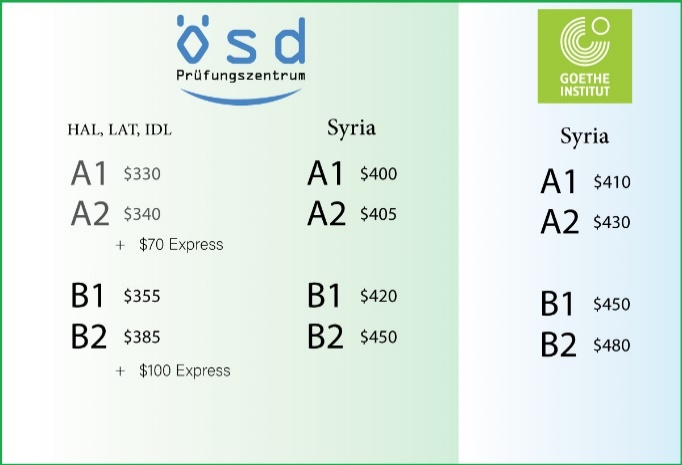 رسوم الامتحان مع تصريح الدخول بالدولارطريقة الدفع :دفع رسوم الامتحان بالدولار من خلال احدى الطرق:شخص مقيم في الاردن 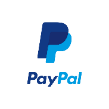 باستخدام رابط PayPal   https://www.paypal.com/paypalme/MLC171الدفع لمندوب شركة مركز اللغات الحديث في سوريا (الاستاذ أحمد رامي) هاتف | 00963994861540حولة بنكية على العنوان التالي :
Bank Name: Mashreq neo biz
Beneficiary’s Name: Modern Language Center And OSD Exams FZE – LLC
City/ Area: Dubia
Country: UNITED ARAB EMIRATES
Account Number: 019101084997 
Beneficiary Account IBAN Number: AE300330000019101084997
SWIFT CODE: BOMLAEAD
Beneficiary’s Bank Name Branch: Mashreq NEO [099]
Account Currency: Dollar
Account Type: Current and Savings
مواعيد الامتحان خلال السنة 2023 لأربع أشهر:خطوات التسجيل لامتحان تكون كالاتي:  تعبئة الطلب الخاص بالامتحان و المتضمن على الأوراق الضرورية للصدور تصريح. لطفا استخدم الرابط : Buchung der zertifizierten Deutschprüfung ÖSD | Get your ÖSD Exam - (mlc.edu.jo)دفع رسوم الامتحان.   انتظار تبليغ الطالب بصدور تصريحه الأمني وعادة ما  يتم صدوره قبل موعد الامتحان ب 5-4 ايام. و يتم تبليغ الطلاب من خلال ال WhatsApp       00962795588400  (مهم) مدة صدور نتيجة الامتحان:  في حال عدم تسجيل الطالب للنتيجة المستعجله، صدور النتيجة بحاجه الى 5 اسابيع وأول ما يصل للطالب هو كشف العلامات على البريد الالكتروني الخاص به وبعد أربعة أيام الشهادة. 
مدة الامتحان من يوم الى ثلاثة أيام في مقر المركز وذلك لان النتائج تصدر من النمســا. وفي حالة تسجيل الطالب للنتيجة المستعجلة تصدر النتيجة خلال 21 يوم.  تصريح الدخول تضامنا مع أهلنــا في سوريا تم تحويل جميع التصاريح العادية الى مستعجلة 
وبنفس رسوم التصريح العادي.

يرجى العلم أنه بمجرد صدور التصريح فإن صلالحية استخدامه شهرين من تاريخه ومجرد دخول الاراضي الاردنية تكون مدة الاقامة 60 يوما قابلة للتجديد لمدة شهرين اضافيين. كما وأنه رسوم تجديد الاقامة هي 70 دولار، وتجدد الاقامة 3 مرات بحد أقصى و في كل مرة لمدة شهر.خطة الامتحانتصل خطة الامتحان للطالب خلال الاسبوع ما قبل الامتحان، وعادة ما يكون الامتحان على يومين أو ثلاثه بحسب المستوى أو الاقسام التي تم التسجيل فيها. وعليه، على الطالب تفريغ نفسه 3 أيام للامتحان من التاريخ الذي تم التسجيل له.بامكانك تعديل موعد الامتحان او مستوى الامتحان
 قبل اسبوع من موعد الفحص وذلك مقابل رسوم 70 دولار لاي تعديل.تعليمات يجب اتباعها يوم الامتحان احضار جواز السفر لدخول قاعة الامتحان.عدم أحضار المرافقين أحضار اللوازم فقط : الهاتف وجواز السفر أو الهوية الشخصيه ( للاردنيين)، حيث يتم تزويد الطالب بجميع الأدوارت اللازمه للامتحان من المركزعدم ارتداء الاكسسوارات أو الحلي ( الذهب ، فضه..) ، أو الساعات الذكية والساعات العاديهعند الامانات : يتم تسليم جميع الاغراض الطالب و يسأل الطالب إذا ما كان يريد البقاء بارتداء المعطف أو الجكيت، لانه لا يسمح بخلعه خلال الامتحان.يمنع منع بات الغش في الامتحان، حيث في حالة الغش يحرم الطالب من تقديم الامتحان ويتم رفع أسمه من موقع الامتحان وعليه يحرم من تقديم الامتحان لمدة سنة.   سكن الطلاب: السكن (1)سكن دار الضاية (مصنف 5 نجوم) بجانب المركزعبارة عن شقق في أربع طوابق، كل شقة تحتوي على غرفتين أو ثلاثة غرف نوم، تشترك في المطبخ وغرفة الجلوس.ونعني بالغرفة المنفردة ان الغرفة النوم تكون محجوزة لشخص واحد لا يشاركك فيها أحد غيره.الرسوم الليلة الواحدة 28 دولار على الشخص (علما بان استهلاك الكهرباء يجب ان لا يزيد عن 20 دينار خلال مدة الاقامة وفي حال زاد عن ذلك، على المستأجر دفع ما يزيد عن هذه القيمة)والمشتركة في غرفة النوم 18.5 دولار على الشخص في الليلة 
ملاحظة: ابواب الشقق تفتح عن طريق الكرت الممغنط و باب العمارة الرئسي بالرقم السري الذي يزود للمستأجرحال تثبيت إيجاره للشقة. الشروط:الدفع يكون مسبق لاستلام الشقه عند الوصول في إدارة المركز(نقدا) أو عن طريق PayPal بالدولاريتم إضافة لايجار السكن 5 دينار (رسم ضمان مفتاح الغرفه) حيث عندما يتم تسليمه يوم المغادرة، يتم ارجاع رسم الضمانالتأكيد على حجز السكنيكون التأكيد على حجز السكن عن طريق الآسنة آيه عبر ال WhatsApp على الرقم : 00962770404089السكن (2) الاسعارالشقه الكاملة (للعائلات):شقة كامله لمدة 10 ليالي (3-2) اشخاص : 250 دينار أردني إضافة الى 50 دينار مصروف كهرباء (و أي يوم إضافي تحسب الليله 25 دينار). فيصبح سعرالشقه (في الليلة الواحدة) على الطالب 10 دينار.الشروط:الاتفاق المسبق بين الاشخاص و استلامهم الشقه في نفس التاريخالدفع يكون مسبق لاستلام الشقه عند الوصول في إدارة المركز(نقدا) أو عن طريق رابط ال PayPalبالدولارالسكن (3) شقة كاملة للثنائي (المتزوجون)شقة كامله لمدة 10 ليالي: 250 دينار أردني إضافة الى 30 دينار مصروف كهرباء (و أي يوم إضافي تحسب الليله 20 دينار). فيصبح سعر الشقه (في الليلة الواحدة)على الشخص 14 دينار.  الشروط:عقد زواج.الحجز المسبق (على الاقل قبل بأسبوع من تاريخ استلام الشقه)الدفع يكون مسبق لاستلام الشقه عند الوصول في إدارة المركز (نقدا) أو عن طريق رابط ال PayPalبالدولارالسكن (4) سكن طــلاب الجمـاعــي شقة مشتركة كبيرة، تشترك الغرف في المطبخ وغرفة الجلوس وتتوفرعدد من الشورات و دورات المياه الصحيه المشتركة. يبعد خمسة دقائق مشيا على الاقدام.ايجار الليلة الواحدة : 3.5 ديناريدفع ضمان قيمته 10 دنانير، و يتم ارجاع المبلغ  للمستأجر عند تسليم الغرفة سليمه.لحجز الســكن :التواصل مع الانسه ايه عوض للحجز عبر الواتساب :00962770404089 الدفع مسبق للايجار، و يكون بالدولار عبر رابط ال PayPal  أو نقدا عند الوصول في إدارة المركز.قبل الوصول يتم ارسال جميع المعلومات الضرورية للمستأجر لتسهيل الوصول للسكن. يتم تسليم كل مستأجر مفتاح للباب الرئيسي للشقه.عند المغادرة أو في حالة تمديد الاقامة في السكن، على المستأجر تبليغ المشرف للقيام بالازم. وحيث عند المغادرة يجب تسليم المفتاح و إجراء الكشف على الغرفة في حضور المستأجر. DayMonthDayMonth19January20July16February17Aug.16March14Sept.13April5, + 19Oct.4, + 25,May9Nov.8June7Dec.